Міністерство освіти і науки УкраїниНаціональний технічний університет "Дніпровська політехніка" Кафедра економіки та економічної кібернетикиРОБОЧА ПРОГРАМА НАВЧАЛЬНОЇ ДИСЦИПЛІНИ«Безпека електронної комерції»Викладачі: Пістунов Ігор МиколайовичПролонговано: на 2023/2024_ н.р. (О.Ю. Чуріканова) «12» червня 2023р.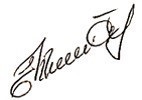                                               (підпис, ПІБ, дата)                                              (підпис, ПІБ, дата)                           на 20__/20__ н.р. __________(___________) «__»___ 20__р.                                         (підпис, ПІБ, дата)ДніпроНТУ «ДП»2022Робоча програма навчальної дисципліни «Безпека електронної комерції» для для магістрів, що навчаються за галузями знань 05 Соціальні та поведінкові науки, 07 Управління та адміністрування. Спеціальності: 051 Економіка; 071 Облік та оподаткування; 072 Фінанси,  банківська справа та страхування; 075 Маркетинг; 242 Туризм; 291 Міжнародні відносини, суспільні комунікації та регіональні студії / Нац. техн. ун-т. «Дніпровська політехніка», каф. ЕЕК – Д. : НТУ «ДП», 2022. – 17 с.Розробник – Пістунов І.М.Робоча програма регламентує:мету дисципліни;дисциплінарні результати навчання, сформовані на основі трансформації очікуваних результатів навчання освітньої програми; базові дисципліни;обсяг і розподіл за формами організації освітнього процесу та видами навчальних занять;програму дисципліни (тематичний план за видами навчальних занять);алгоритм оцінювання рівня досягнення дисциплінарних результатів навчання (шкали, засоби, процедури та критерії оцінювання); інструменти, обладнання та програмне забезпечення;рекомендовані джерела інформації.Робоча програма призначена для реалізації компетентнісного підходу під час планування освітнього процесу, викладання дисципліни, підготовки студентів до контрольних заходів, контролю провадження освітньої діяльності, внутрішнього та зовнішнього контролю забезпечення якості вищої освіти, акредитації освітніх програм у межах спеціальності.Робоча програма буде в пригоді для формування змісту підвищення кваліфікації науково-педагогічних працівників кафедр університету.Погоджено рішенням методичної комісії спеціальності 051 Економіка (протокол № 1 від 31.08.2021).1 МЕТА НАВЧАЛЬНОЇ ДИСЦИПЛІНИВ освітньо-професійній програмі Державного ВНЗ «НГУ» спеціальності 051 «Економіка» здійснено розподіл програмних результатів навчання за організаційними формами освітнього процесу. До дисципліни «Безпека електронної комерції» віднесені такі результати навчання:Мета дисципліни – формування системи знань і практичних навичок в оцінюванні стану безпеки електронної комерції, набуття навичок в організаційному та програмному плані забезпечення безпеки в державних органах, комерційних та фінансових організаціях, а також для приватних користувачів. Реалізація мети вимагає формування у майбутніх магістрів знань і навичок щодо використання теорії та набуття практичних навичок в реальному бізнесі в умовах ринкової економіки.2 ОЧІКУВАНІ ДИСЦИПЛІНАРНІ РЕЗУЛЬТАТИ НАВЧАННЯ3 БАЗОВІ ДИСЦИПЛІНИ 4 ОБСЯГ І РОЗПОДІЛ ЗА ФОРМАМИ ОРГАНІЗАЦІЇ ОСВІТНЬОГО ПРОЦЕСУ ТА ВИДАМИ НАВЧАЛЬНИХ ЗАНЯТЬ5 ПРОГРАМА ДИСЦИПЛІНИ ЗА ВИДАМИ НАВЧАЛЬНИХ ЗАНЯТЬ6. ОЦІНЮВАННЯ РЕЗУЛЬТАТІВ НАВЧАННЯСертифікація досягнень студентів здійснюється за допомогою прозорих процедур, що ґрунтуються на об’єктивних критеріях відповідно до «Положення про оцінювання результатів навчання здобувачів вищої освіти».Досягнутий рівень компетентностей відносно очікуваних, що ідентифікований під час контрольних заходів, відображає реальний результат навчання студента за дисципліною.6.1. ШкалиОцінювання навчальних досягнень студентів НТУ «ДП» здійснюється за рейтинговою (100-бальною) та інституційною шкалами. Остання необхідна (за офіційною відсутністю національної шкали) для конвертації (переведення) оцінок мобільних студентів.Шкали оцінювання навчальних досягнень студентів НТУ «ДП»Кредити навчальної дисципліни зараховується, якщо студент отримав підсумкову оцінку не менше 60-ти балів. Нижча оцінка вважається академічною заборгованістю, що підлягає ліквідації.6.2. Засоби та процедуриЗміст засобів діагностики спрямовано на контроль рівня сформованості знань, умінь, комунікації, автономності та відповідальності студента за вимогами НРК до 7-го кваліфікаційного рівня під час демонстрації регламентованих робочою програмою результатів навчання.Студент на контрольних заходах має виконувати завдання, орієнтовані виключно на демонстрацію дисциплінарних результатів навчання (розділ 2).Засоби діагностики, що надаються студентам на контрольних заходах у вигляді завдань для поточного та підсумкового контролю, формуються шляхом конкретизації вихідних даних та способу демонстрації дисциплінарних результатів навчання.Засоби діагностики (контрольні завдання) для поточного та підсумкового контролю дисципліни затверджуються кафедрою. Види засобів діагностики та процедур оцінювання для поточного та підсумкового контролю дисципліни подано нижче. Засоби діагностики та процедури оцінюванняПід час поточного контролю лекційні заняття оцінюються шляхом визначення якості виконання контрольних конкретизованих завдань. Практичні заняття оцінюються якістю виконання контрольного або індивідуального завдання.Якщо зміст певного виду занять підпорядковано декільком дескрипторам, то інтегральне значення оцінки може визначатися з урахуванням вагових коефіцієнтів, що встановлюються викладачем.За наявності рівня результатів поточних контролів з усіх видів навчальних занять не менше 60 балів, підсумковий контроль здійснюється без участі студента шляхом визначення середньозваженого значення поточних оцінок.Незалежно від результатів поточного контролю кожен студент під час екзамену має право виконувати ККР, яка містить завдання, що охоплюють ключові дисциплінарні результати навчання.Кількість конкретизованих завдань ККР повинна відповідати відведеному часу на виконання. Кількість варіантів ККР має забезпечити індивідуалізацію завдання.Значення оцінки за виконання ККР визначається середньою оцінкою складових (конкретизованих завдань) і є остаточним.Інтегральне значення оцінки виконання ККР може визначатися з урахуванням вагових коефіцієнтів, що встановлюється кафедрою для кожного дескриптора НРК.6.3. КритеріїРеальні результати навчання студента ідентифікуються та вимірюються відносно очікуваних під час контрольних заходів за допомогою критеріїв, що описують дії студента для демонстрації досягнення результатів навчання.Для оцінювання виконання контрольних завдань під час поточного контролю лекційних і практичних занять в якості критерія використовується коефіцієнт засвоєння, що автоматично адаптує показник оцінки до рейтингової шкали:Оi = 100 a/m,де a – число правильних відповідей або виконаних суттєвих операцій відповідно до еталону рішення; m – загальна кількість запитань або суттєвих операцій еталону.Індивідуальні завдання та комплексні контрольні роботи оцінюються експертно за допомогою критеріїв, що характеризують співвідношення вимог до рівня компетентностей і показників оцінки за рейтинговою шкалою.Зміст критеріїв спирається на компетентністні характеристики, визначені НРК для магістерського рівня вищої освіти (подано нижче).Загальні критерії досягнення результатів навчання для 7-го кваліфікаційного рівня за НРКІнтегральна компетентність – здатність розв’язувати складні спеціалізовані задачі та практичні проблеми у певній галузі професійної діяльності або у процесі навчання, що передбачає застосування певних теорій та методів відповідної науки і характеризується комплексністю та невизначеністю умов.7 ІНСТРУМЕНТИ, ОБЛАДНАННЯ ТА ПРОГРАМНЕ ЗАБЕЗПЕЧЕННЯТехнічні засоби навчання.Дистанційна платформа Мoodlе.8 РЕКОМЕНДОВАНІ ДЖЕРЕЛА ІНФОРМАЦІЇ5 шагов к В2В. Учебный курс //http:// www .oborot.ru/order/17.Bradford De Long J., Michael Froomkin A. The Next Economy.  1997. April,  http:// www. law, mi ami.edu/~froomkin/articles/ newecon.htm.Cohen B.J. Electronic Money: New Day or False Dawn? // International Studies Association Working Papers. 2000. March, //http:// www.polsci.ucsb.edu/faculty/cohen/working/ emoney.html,CyberPlat [Электронный ресурс]. - Российская Интернет-система сетевых денег «КиберПлат» (CyberPlat). – Режим доступа: http://www.ipname.ru/article/pla/ DKWLabs [Электронный ресурс]. – Ввод/вывод денежных средств с использованием электронных платежных систем. – Режим доступа: http://www.dkws.org.ua/index.php?page=show&file=a/eps/e4  Encyclopedia of the New Economy, WIRED. 1998. May. //http://www.hotwired.com/ special/ene/.European Telcwork Online. Сайт Европейской организации по телеработе //http:// www.eto.org.uk/.Faucheux С. How virtual organizing is transforming management science. //Association for Computing Machinciy. Communications of the ACM; New York; 1997. Sep.Friedman B.M, The Future of Monetary Policy: the Central Bank as an Army With Only a Signal Corps? // International Finance. 1999. November. Vol.2. Issue 3. //http;//papers-nber9.org/pape rs/w7 420.Опис електронного шахрайства // history.lohotron.in.uaHsing 0. New Technologies in Payments— A Challenge to  Monetary Policy. European Central Bank. Press Division. 2000. http: //www. ec b. int.Massachusetts Telecommuting Initiative. //http://www.magnet.state.ma.us/doer/ programs/trans/telecomm.htm.Schneider G.P. Electronic commerce. Third annual editionThe Commerce Business Daily (CBD)) //http://cbdnet.gpo.gov/.WWW.CREDCARD [Электронный ресурс]. - CyberPlat: CyberPOS + CyberCheck. – Режим доступа: http://www.credcard.ru/russys.html АбдрахимовД. Программное обеспечение конкурсных закупок продукции для государственных   нужд  //   Бюллетень "Конкурсные торги". 2000. Январь-февраль. С. 7-11.Авдошин С.М., Савельева А.А., Сердюк В.А., Технологии и продукты Microsoft в обеспечении информационной безопасности – электронный ресурс http://www.intuit.ru/department/security/mssec/Алексунин, В.А. Электронная коммерция и маркетинг в Интернете / В.А. Алексунин, В.В. Родигина. – М. : Издательский Дом «Дашков и К», 2006. Ананько А. Заключение договоров путем электронного обмена данными //http:/ /www. га ssi a n la w. net/la w/do с/а 12 3. htm.Афонина С. В. Электронные деньги. – СПб: Питер, 2001. – 128 сИнтернет-бизнес и электронная коммерция [Текст]: учебное пособие / А. Э. Калинина. – Волгоград: ВолГу, 2004. – 148с. Ашманов И. Анализ спроса и повышение видимости в поисковых машинах // http://www.ashmanov.ru/pap/searchopt.phtm!.Балабанов И.Т. Электронная коммерция. – Спб: Питер, 2006. – 122с.Борботько Т.В. Лекции по курсу: Защита информации в банковских технологиях для специальностей: 45 01 03 ―Сети телекоммуникаций  98 01 02 –Защита информации в телекоммуникациях.Безопасность электронной коммерции – электронный ресурс http://www.klerk.ru/soft/articles/6795/Библиотека I2R. Электронная коммерция //http://www.i2r.ru/static/210/.Бокарев Т. Количественный и качественный состав аудиторий Интернета, тенденции развития и их значение для рекламодателя //  Материалы  конференции "1п1егпе1-маркетинг-98", http://www,citfo-rum.ru/marketing/im98/,Бокарев Т. Энциклопедия интернет-рекламы // http://book.promo.ru/book/.Бурдинский А. "Домашний банк" – система удаленного управления банковскими счетами через Интернет и ее использование в электронной коммерции //http:// www.avtobank. ru.Вакка Д. Секреты безопасности в Internet. Киев: Диалектика, Варналій З. Основи підприємництва: Навчальний посібник/ Захарій Варналій,. - 3-тє вид., виправл. і доп.. - К.: Знання-Прес, 2006. - 350 с.Введение в криптографию  / Под общей ред. В. В. Ященко. – СПб.: Питер, 2001. – 288 ВейсмааДжон. 10 ключевых событий в электронной коммерции. Пер. Анны Артамоновой //http://creatu res.pochtamt.ni/in to/ bibl/24.htm, http://creatures. pochtamt.ru/info/ bib!/23.iitm,Википедия. Свободная энциклопедия [Электронный ресурс]. - CyberPlat. – Режим доступа: http://ru.wikipedia.org/wiki/CyberPlat Виноградська А. Основи підприємництва: Навч. посіб./ Алла Виноградська,. - 2-е вид., перероб. і доп.. - К.: Кондор, 2005. - 540 с.Войтович А.И. Электронная торговля: Курс лекций / Войтович А.И. –Академия управления при Президенте Республики Беларусь, 2005. – 117сВолков С.В. Платежные системы для коммерции в Интернете // Мир карточек. 2000. № 1-2,Волокитина А.В. Электорнная коммерция Под ред. Реймана Л.Д. – М.: НТЦ "ФИОРД-ИНФО", 2002.Волчков С.А,, Бшюхопоеа И,В. Безопасность платежей в Интернете. Ч. 2.5. "Решение проблем безопасности в электронной коммерции" //http://www.oborot.ru/ article/199/ 16/prim.Гаврилов, Л.П. Электронная коммерция : учеб. пособие по выполнению практических работ / Л.П. Гаврилов. – М. : Солон-Пресс, 2006.  Гетьман О. Економіка підприємства: Навчальний посібник/ Оксана Гетьман, Валентина Шаповал,; Мін-во освіти і науки України, Дніпропетровський ун-т економіки і права. - К.: Центр навчальної літератури, 2006. - 487 с.Глоссарий по информационному обществу //http://www.ijs.ru/glossary.Голдовский И, Безопасность платежей в Интернете. СПб.: Питер, 2001.Грачева М. Центральные банки в эпоху электронных денег: потеря былого могущества? // Сервер издательства "Открытые системы", http://www.osp.ru/ecom/2000/10/ Q40.htm.Донець Л. Основи підприємництва: Навч. посіб./ Любов Донець, Надія Романенко,; М-во освіти і науки України, ДонДУЕТ ім. М. Туган-Барановського. - К.: Центр навчальної літератури, 2006. - 315 с.Достов В, Электронные наличные в новом веке // Инфо-Бизиес, № 2(147). http:/ /www.ibusiLiess.ru/offline/2001/147/6800/.Дратвер Б. Основи підприємницької діяльності: Навчальний посібник/ Борис Дратвер, М-во освіти і науки України, Кіровоградський держ. пед. ун-т ім. В.Винниченка. - Кіровоград, 2003. - 186 с.Економіка підприємства: Навчальний посібник/ П. В. Круш, В. І. Подвігіна, Б. М. Сердюк та ін.. - К.: Ельга-Н: КНТ, 2007. - 777 с.Електронна комерція: Навчальний посібник, А.М. Береза, І.А. Козак та ін., - К.: КНЕУ, 2002.Енциклопедія шахрайств та лохотронів – history.lohotron.in.uaЕрмаков А., Хухдаев Е. Электронная цифровая подпись в системе госзакупок // Сервер издательства "Открытые системы", http://www.osp.ru/os/2002/07-0!i/062_l.h1m.Землянова Л. М. Зарубежная коммуникативистика в преддверии информационного общества. – М., 1999. – С. 56.Интерактивный маркетинг и электронная коммерция: Электронный  учебно-методический комплекс для студентов специальности I  -26 02 03 Маркетинг. / Сост. Е.В.Бесчастная. – Мн.: БГУИР, 2007. – 303 с. Интернет-Банк – новая реальность (цикл статей) //http://www.bankir,ra/ a nalytics/i -banking/3/226.Интернет. Энциклопедия /Под ред. Л. Мелиховой. - СПб: Питер, 2001.Интернет-маркетинг: учебник [Электронный ресурс]: И. В. Успенский. / Режим доступа http://www.aup.ru/books/m80/Информационная безопасность и защита информации: Учебное пособие. – Ростов-на-Дону, 2004. – 82 с. Информационное обеспечение государственного управления / Под ред. Ю.В, Гуляева. М.: Славянский диалог, 2000.Информационный   бюллетень Microsoft для государственных служб. Выпуски 5-14. http://www.microsoft.com/rus/ government/.Информационный ресурс "Платежные системы Интернет", Организация расчетов через Internet //http://www.emoney.ru/ bibl/org.asp/.Как мошенники обманывают владельцев платежных карт//http://dit.perm.ru/ a rt icles/ manage me nt/data/0 20104. ht m.Катаев А. В. Виртуальные предприятия – новая ступень в организации НИОКР // Стратегические аспекты управления НИОКР н условиях глобальной конкуренции: Отчет по НИР № 01.2.00100692. Таганрог: ТРТУ, 2001.КиберПлат [Электронный ресурс]. – Платежная система CyberPlat. - Режим доступа: http://www.cyberplat.ru/Кисилев Ю.Н. Электронная коммерция: Практическое руководство - СПб: Питер. 2001.Кобелев О. А. Электронная коммерция: Учебное пособие/Под ред. С.В. Пирогова.- 3-е изд.,- М.: Издательско-торговая корпорация "Дашков и Ко", 2008.Козье Д.  Электронная коммерция: Пер. с англ. — Москва: Издательско-торговый дом «Русская Редакция». 1999. — 288 с: илКолесников А.Н., Веденеев Г,М. Применение современных информационных технологий при проведении конкурсных торгов (тендеров) // 29,11,2000 http://www.bitpro.aha. Компьютерная преступность и информационная безопасность / Под общ. ред. А.П. Леонова, Минск: АРИЛ, 2000,Крылов В.В. Информационные компьютерные преступления: Учебное и практическое пособие. – М.: Инфра-М – Норма, 1997. – 285 с.Крылов В.В. Информационные компьютерные преступления: Учебное и практическое пособие. – М.: Инфра-М – Норма, 1997. – 285 с.Курушин В.Д., Минаев В.В. Компьютеніье преступления и информационная безопасность. – М.: Новіьй юрист, 1998. – 256 с.Лебедев А. Как подписать электронный документ? Современные методы цифровой подписи //httpr//users,g.corn.ua/ -batmanb/box/12/38 .shtml.Лебедев А. Современные методы цифровой подписи //http://old.Iogoart.ru/ ?text=Iinks017.Луквицкий. А.В. Системы обнаружения атак// Банковские технологии. 1999. № 2.Макарова М.В. Електронна комерція посібник, Київ, видавничій центр „Академія” 2002.Меджибовська Н.С. Електронна комерція: Навчальний посібник, - К. 2004.Мочерний С. Основи підприємницької діяльності: Посібник/ Степан Мочерний, Олександр Устенко, Сергій Чеботар. - К.: Академія, 2001. - 279 с.Мошенники в Сети. Руководство по безопасности //http://www.batman.ru/ rogue, him.Мэйволд Э. Электронная коммерция: требования к безопасности http://www.intuit.ru/department/security/netsec/Электронный бизнес и безопасность / В.А.Быков.-М.:Радио и связь, 2000.Опорний конспект лекцій з  дисципліни «Електронна комерція» для всіх спеціальностей/  Укладач: Нестеренко С.Д., Сімферополь – 2011, Кримський Економічний Інститут Двнз “Київський Національний Економічний Университет Ім. Вадима Гетьмана”. – 16 сОснови підприємницької діяльності: Навчальний посібник/ Борис Дратвер, Наталія Пасічник, Дмитро Закатнов та ін.; М-во освіти і науки України, АПН України, Ін-т проблем виховання. - Кіровоград, 2004. - 223 с.Основы электронной коммерции: уч. пособие / под ред. С.Ю. Глазьева. – М: Изд. МГУК, 2001.Основы электронной коммерции: уч. пособие / под ред. С.Ю. Глазьева. – М: Изд. МГУК, 2001.Пістунов І.М. Теорія ймовірності та математична статистика  для економістів. З елементами електронних таблиць: Навч. Посібник/ І.М.Пістунов, Н.В.Лобова –  Дніпропетровськ: Національний гірничий університет, 2005.– 110 сПістунов І.М. Актуарні розрахунки: Навчальний посібник. - Дніпропетровськ, РВК НГУ,. 2004. - 164 с Повышение качества предприятия с помощью информационных систем класса ERP (на примере MFG/PRO) //http:// www. ci tforum. ru/c fm/m rp/e rp_is. shtml.Пономаренко Л.А., Філатов В.О. Електронна комерція: Підручник. За ред. А.А. Мазаракі.- К.: Київ.нац.торг.-екон.ун-т, 2002.Попов, В. М. Глобальный бизнес и информационные технологии. Современная практика и рекомендации [Текст]: Учебное пособие / В. М. Попов, Р. А. Маршавин, С. И. Ляпунов; под ред. В. М. Попова. - М: Финансы и статистика, 2001. – 320с.Рейнольдс М.Л. Электронная коммерция. – М.: Лори, 2006. – 560с. Сіленко А. Електронна Україна//     Політичний менеджмент, – №3, 2003. – С.71-81.Сервер "MAG'a RU – электронная коммерция сегодня, создание" //http:// www.egovernment.ru/.Сервер "Е-Government". Технологии и решения для "электронного правительства" //http://www.egoveniment.ru/. Сибирская, Е.В. Электронная коммерция: учеб. пособие / Е.В. Сибирская, О.А. Старцева. - М.: ИНФРА-М, 2008. – 288с.Соколова Л.Н., Геращенко Н.И. Электронная коммерция: мировой и российский опыт. М.: "Открытые системы", 2000.Специальная техника и информационная безопасность том 1, / Под ред. В.И. Кирина –  М.:2000. –  783 с. Телеработа и теледоступ: Общие понятия и определения //ЕТО, 1997, http:// ieie.nsc.ru/~eto/faq/faq02-r.htm.Усоскин В. М. Банковские пластиковые карточки. М.: ИПЦ «Ва-Царев, В.В. Электронная коммерция [Текст]: учебное пособие / В.В. Царев,  А.А. Кантарович. - СПб: Питер 2006. - 320 с. Центр исследования проблем компьютер ной преступности //http ://www. с ri me -research.ore/.Цигилик І. І. Основи підприємництва: Навч. посіб./ І. І. Цигилик, Т. М. Паневник, З. М. Криховецька; Мін-во освіти і науки України, Ін-т менеджменту та економіки "Галицька академія". - К.: Центр навчальної літератури, 2005. – 239 с.101. Шалева О. І. Електронна комерція. Навч. посіб. – К.: Центр учбової літератури, 2011. – 216 с. Шваб Л. Основи підприємництва: Навч. посібник/ Людмила Іллівна Шваб,. – К.: Каравела, 2006. - 343 с.Шипицына, И.В. Технологии электронной коммерции: Учеб. пособие / И.В. Шипицина. – Омск: Максимум, 2006. – 188с.Электронная коммерция : метод. указания / сост. : Н.В. Молоткова, М.А. Блюм. – Тамбов : Изд-во Тамб. гос. техн. ун-та, 2008. – 16 с.Электронная коммерция: уч. пособие / под ред. проф. Брагина – М.: Экономист, 2005.Электронная коммерция: уч. пособие / под ред. проф. Брагина – М.: Экономист, 2005.Электронная коммерция: Учебное  пособие / В.В. Ежунинов– ДУЭП, 2005. –  104 с.Электронная коммерция: Учебное пособие/О.А.Кобелев; под ред. проф. С.В. Пирогова. – 3-е изд., перераб. и доп. – М.: Издательско-торговая корпорация «Дашков и К°», 2012. – 684с. Электронные банковские услуги: особенности управления рисками (ч. 1—2) // http://www.ifin.ru/publications/read/298.stm,  http://www.ifln.ru/ publications/read/299.stm.Электронные платежные системы [Электронный ресурс]. – Платежная система CyberPlat. – Режим доступа: http://www.paysystems.org.ua/ cyberplat.html  Юрасов А.В. Електронная коммерция: Учеб. Пособие. – М.: Дело, 2003. –480 с.Язев А. Электронный документооборот: основные понятия // Мир электронной коммерции. 2001. № 01, http://www.osp.ru/ ecom/2001/Ol/.Яковлев, А.А.  Раскрутка  и  продвижение  сайтов. Основы,  секреты,  трюки / А.А.  Яковлев. – СПб. :  БХВ-Петербург, 2007. Ярочкин В. И. Информационная  безопасность. Учебное  пособие  для  студентов  непрофильных вузов. – М.: Междунар. отношения, 2000. – 400 с.E-Commerce 2012/ Eihth Edition/  Kennet C. Laudon, Carol Guercio Traver/ – Pearson Education Limated: Esseccs, 2012/ – 908 p.Keizer J. A Basic Guide to Internatonal Business Law/ J. Keizer, H.Wevers/ – Wolters-Noirdhoff Gronengen: Houten, 2005. –  184 p.«ЗАТВЕРДЖЕНО»завідувач кафедри Чуріканова О.Ю. 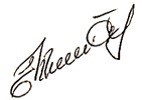 «30» серпня2022 р.Галузь знань …………….…05 Соціальні та поведінкові науки07 Управління та адмініструванняСпеціальність ……………...051 Економіка071 Облік і оподаткування072 Фінанси,  банківська справа та страхування075 Маркетинг242 Туризм291 Міжнародні відносини, суспільні комунікації та регіональні студіїОсвітній рівень…………….МагістрОсвітня-професійна програма ЕкономікаСпеціалізація ………………Статус………… ……………За вибором студентівКількість кредитів ЕСТS …8 Кредитів ЄСТС (120 годин)Форма підсумкового контролю …………………..ЗалікТермін викладання ………..2-й семестр, 4 чвертьМова викладання …………….українськаПРС2Засвоєння термінології та понять засад безпеки електронної комерціїПРС6Виконувати прикладні дослідження у сфері визначення стану безпеки електронної комерціїПРС7Розробляти та реалізовувати засобів безпеки для фінансових установПРС8Розробляти та реалізовувати засобів безпеки для фінансових установПРС9Розробляти та реалізовувати засобів безпеки для комерційних організаційПРС12Розробляти та реалізовувати засобів безпеки для приватних користувачівШифрПРНДисциплінарні результати навчання (ДРН)Дисциплінарні результати навчання (ДРН)ШифрПРНшифр ДРНзмістПРС7ПРС2 - 1Засвоєння термінології та понять засад безпеки електронної комерціїПРС7ПРС6 - 1Виконувати прикладні дослідження у сфері визначення стану безпеки електронної комерціїПРС7ПРС7 - 1Розробляти та реалізовувати засоби безпеки для фінансових установПРС7ПРС8 - 1Розробляти та реалізовувати засоби безпеки для фінансових установПРС7ПРС9 - 1Розробляти та реалізовувати засоби безпеки для комерційних організаційПРС7ПРС12 - 1Розробляти та реалізовувати засоби безпеки для приватних користувачівНазва дисципліниЗдобуті результати навчанняПЗ 6.1. МатематикаОперувати з формулами та поняттямиП 3.9 Інформатика та комп’ютерна технікаВільно володіти можливоcтzми електронних таблиць Excel та текстовим редактором Word, уміти розшукати потрібну інформацію в Інтернеті, розмістити рекламу в Інтернеті, робити фінансові транзакціїВид навчальних занятьОбсяг, годиниРозподіл за формами навчання, годиниРозподіл за формами навчання, годиниРозподіл за формами навчання, годиниРозподіл за формами навчання, годиниРозподіл за формами навчання, годиниРозподіл за формами навчання, годиниВид навчальних занятьОбсяг, годиниденнаденнавечірнявечірнязаочназаочнаВид навчальних занятьОбсяг, годиниаудиторні заняттясамостійна роботааудиторні заняттясамостійна роботааудиторні заняттясамостійна роботалекційні601644852456практичні601644852456лабораторні-------семінари-------РАЗОМ1203288241048112Шифри ДРНВиди та тематика навчальних занятьВиди та тематика навчальних занятьОбсяг складових, годиниЛекції Лекції 606060ПРС12 – 1ВСТУП101010ПРС12 – 1, ПРС6 – 1РОЗДІЛ 1. ОЦІНКА СТАНУ БЕЗПЕКИ ЕЛЕКТРОННОЇ КОМЕРЦІЇ1.1. Види загроз електронної комерції1.2. Розрахунок міри захищеності інформаційної системи електронної комерції1.3. Розрахунок початку кібератаки1.4. Страхування електронної комерції101010ПРС12 – 1, ПРС8 – 1, ПРС6 – 1РОЗДІЛ 2.  ЗАХОДИ БЕЗПЕКИ ОРГАНІВ ДЕРЖАВНОГО УПРАВЛІННЯ2.1. Безпека взаємовідносин державних установ з іншимисуб’єктами засобами електронної комунікації2.2. Модель потенційного порушника2.3. Особливості розкриття комп'ютерних злочинів 2.4.  Зарубіжній досвід технологій створення захищеногопростору суб'єкта підпріємніцької діяльності2.4.1. Сполучені Штати Америки2.4.2. Велика Британія2.4.3. Німеччіна2.4.4. Україна2.4.5. Цензура в Інтернеті2.4.6. Міжнародні організації із протидії кіберзлочинам101010ПРС2 – 1, ПРС8 – 1РОЗДІЛ 3. ЗАХОДИ БЕЗПЕКИ ФІНАНСОВИХ УСТАНОВ3.1. Безпека платіжних систем3.2. Шифрування, як захист систем «Клієнт-Банк»3.3. Шахрайства з використанням банків101010ПРС12 – 1, ПРС6 – 1Розділ 4.. ЗАХОДИ БЕЗПЕКИ КОМЕРЦІЙНИХ ОРГАНІЗАЦІЙ4.1. Програмні заходи безпеки. Захист окремих елементів мережевого обміну даними4.1.1. Інструменти безпеки від Google4.2.  Електронні злочини в Інтернеті та способи їх уникнення4.3.  Програма кодування текстових повідомлень PortablePGP101010ПРС12 – 1, ПРС6 – 1Розділ 5. ЗАХОДИ БЕЗПЕКИ ПРИВАТНИХ КОРИСТУВАЧІВ5.1. Шахрайство у фінансовій сфері5.2. Інші види шахрайства5.3. Методи захисту від шахрайства в Інтернеті5.3.1. Організаційні заходи безпеки5.3.2. Заходиhttp://office.microsoft.com/uk-ua/excel-help/HA010354320.aspx  безпеки при налаштуванні браузера5.3.3. Програма Password Safe101010ПРАКТИЧНІ ЗАНЯТТЯПРС2 - 1ПРС6 - 1ПРС7 - 1ПРС8 - 1ПРС9 - 1ПРС12 - 1Завдання 1. Оцінка стану безпеки електронної комерціїЗавдання 2. Засвоєння заходів безпеки для органів державного управлінняЗавдання 3. Засвоєння заходів безпеки для фінансових установЗавдання 4. Засвоєння заходів безпеки для комерційних організаційЗавдання 5. Засвоєння заходів безпеки для приватних користувачів606060РАЗОМРАЗОМ120120120РейтинговаІнституційна90…100відмінно / Excellent74…89добре / Good60…73задовільно / Satisfactory0…59незадовільно / FailПОТОЧНИЙ КОНТРОЛЬПОТОЧНИЙ КОНТРОЛЬПОТОЧНИЙ КОНТРОЛЬПІДСУМКОВИЙ КОНТРОЛЬПІДСУМКОВИЙ КОНТРОЛЬнавчальне заняттязасоби діагностикипроцедуризасоби діагностикипроцедурилекціїконтрольні завдання за кожною темоювиконання завдання під час лекційкомплексна контрольна робота (ККР)визначення середньозваженого результату поточних контролів;виконання ККР під час іспиту за бажанням студентапрактичніконтрольні завдання за кожною темоювиконання завдань під час практичних занятькомплексна контрольна робота (ККР)визначення середньозваженого результату поточних контролів;виконання ККР під час іспиту за бажанням студентапрактичніабо індивідуальне завданнявиконання завдань під час самостійної роботикомплексна контрольна робота (ККР)визначення середньозваженого результату поточних контролів;виконання ККР під час іспиту за бажанням студентаДескриптори НРКВимоги до знань, умінь, комунікації, автономності та відповідальностіПоказникоцінки Знання Знання Знання концептуальні знання, набуті у процесі навчання та професійної діяльності, включаючи певні знання сучасних досягнень; критичне осмислення основних теорій, принципів, методів і понять у навчанні та професійній діяльностіВідповідь відмінна – правильна, обґрунтована, осмислена. Характеризує наявність: концептуальних знань; високого ступеню володіння станом питання; критичного осмислення основних теорій, принципів, методів і понять у навчанні та професійній діяльності95-100концептуальні знання, набуті у процесі навчання та професійної діяльності, включаючи певні знання сучасних досягнень; критичне осмислення основних теорій, принципів, методів і понять у навчанні та професійній діяльностіВідповідь містить негрубі помилки або описки90-94концептуальні знання, набуті у процесі навчання та професійної діяльності, включаючи певні знання сучасних досягнень; критичне осмислення основних теорій, принципів, методів і понять у навчанні та професійній діяльностіВідповідь правильна, але має певні неточності85-89концептуальні знання, набуті у процесі навчання та професійної діяльності, включаючи певні знання сучасних досягнень; критичне осмислення основних теорій, принципів, методів і понять у навчанні та професійній діяльностіВідповідь правильна, але має певні неточності й недостатньо обґрунтована80-84концептуальні знання, набуті у процесі навчання та професійної діяльності, включаючи певні знання сучасних досягнень; критичне осмислення основних теорій, принципів, методів і понять у навчанні та професійній діяльностіВідповідь правильна, але має певні неточності, недостатньо обґрунтована та осмислена 74-79концептуальні знання, набуті у процесі навчання та професійної діяльності, включаючи певні знання сучасних досягнень; критичне осмислення основних теорій, принципів, методів і понять у навчанні та професійній діяльностіВідповідь фрагментарна70-73концептуальні знання, набуті у процесі навчання та професійної діяльності, включаючи певні знання сучасних досягнень; критичне осмислення основних теорій, принципів, методів і понять у навчанні та професійній діяльностіВідповідь демонструє нечіткі уявлення студента про об’єкт вивчення65-69концептуальні знання, набуті у процесі навчання та професійної діяльності, включаючи певні знання сучасних досягнень; критичне осмислення основних теорій, принципів, методів і понять у навчанні та професійній діяльностіРівень знань мінімально задовільний60-64концептуальні знання, набуті у процесі навчання та професійної діяльності, включаючи певні знання сучасних досягнень; критичне осмислення основних теорій, принципів, методів і понять у навчанні та професійній діяльностіРівень знань незадовільний<60УмінняУмінняУміннярозв'язання складних непередбачуваних задач і проблем у спеціалізованих сферах професійної діяльності та/або навчання, що передбачає збирання та інтерпретацію інформації (даних), вибір методів та інструментальних засобів, застосування інноваційних підходівВідповідь характеризує уміння:виявляти проблеми;формулювати гіпотези;розв’язувати проблеми;оновлювати знання;інтегрувати знання;провадити інноваційну діяльность;провадити наукову діяльність95-100розв'язання складних непередбачуваних задач і проблем у спеціалізованих сферах професійної діяльності та/або навчання, що передбачає збирання та інтерпретацію інформації (даних), вибір методів та інструментальних засобів, застосування інноваційних підходівВідповідь характеризує уміння застосовувати знання в практичній діяльності з негрубими помилками90-94розв'язання складних непередбачуваних задач і проблем у спеціалізованих сферах професійної діяльності та/або навчання, що передбачає збирання та інтерпретацію інформації (даних), вибір методів та інструментальних засобів, застосування інноваційних підходівВідповідь характеризує уміння застосовувати знання в практичній діяльності, але має певні неточності при реалізації однієї вимоги 85-89розв'язання складних непередбачуваних задач і проблем у спеціалізованих сферах професійної діяльності та/або навчання, що передбачає збирання та інтерпретацію інформації (даних), вибір методів та інструментальних засобів, застосування інноваційних підходівВідповідь характеризує уміння застосовувати знання в практичній діяльності, але має певні неточності при реалізації двох вимог80-84розв'язання складних непередбачуваних задач і проблем у спеціалізованих сферах професійної діяльності та/або навчання, що передбачає збирання та інтерпретацію інформації (даних), вибір методів та інструментальних засобів, застосування інноваційних підходівВідповідь характеризує уміння застосовувати знання в практичній діяльності, але має певні неточності при реалізації трьох вимог74-79розв'язання складних непередбачуваних задач і проблем у спеціалізованих сферах професійної діяльності та/або навчання, що передбачає збирання та інтерпретацію інформації (даних), вибір методів та інструментальних засобів, застосування інноваційних підходівВідповідь характеризує уміння застосовувати знання в практичній діяльності, але має певні неточності при реалізації чотирьох вимог70-73розв'язання складних непередбачуваних задач і проблем у спеціалізованих сферах професійної діяльності та/або навчання, що передбачає збирання та інтерпретацію інформації (даних), вибір методів та інструментальних засобів, застосування інноваційних підходівВідповідь характеризує уміння застосовувати знання в практичній діяльності при виконанні завдань за зразком65-69розв'язання складних непередбачуваних задач і проблем у спеціалізованих сферах професійної діяльності та/або навчання, що передбачає збирання та інтерпретацію інформації (даних), вибір методів та інструментальних засобів, застосування інноваційних підходівВідповідь характеризує застосовувати знання при виконанні завдань за зразком, але з неточностями60-64розв'язання складних непередбачуваних задач і проблем у спеціалізованих сферах професійної діяльності та/або навчання, що передбачає збирання та інтерпретацію інформації (даних), вибір методів та інструментальних засобів, застосування інноваційних підходівРівень умінь незадовільний<60КомунікаціяКомунікаціяКомунікаціядонесення до фахівців і нефахівців інформації, ідей, проблем, рішень та власного досвіду в галузі професійної діяльності; здатність ефективно формувати комунікаційну стратегіюЗрозумілість відповіді (доповіді). Мова:правильна;чиста;ясна;точна;логічна;виразна;лаконічна.Комунікаційна стратегія:послідовний і несуперечливий розвиток думки;наявність логічних власних суджень;доречна аргументації та її відповідність відстоюваним положенням;правильна структура відповіді (доповіді);правильність відповідей на запитання;доречна техніка відповідей на запитання;здатність робити висновки та формулювати пропозиції;використання іноземних мов у професійній діяльності95-100донесення до фахівців і нефахівців інформації, ідей, проблем, рішень та власного досвіду в галузі професійної діяльності; здатність ефективно формувати комунікаційну стратегіюДостатнє володіння проблематикою галузі з незначними хибами. Достатня зрозумілість відповіді (доповіді) з незначними хибами. Доречна комунікаційна стратегія з незначними хибами90-94донесення до фахівців і нефахівців інформації, ідей, проблем, рішень та власного досвіду в галузі професійної діяльності; здатність ефективно формувати комунікаційну стратегіюДобре володіння проблематикою галузі. Добра зрозумілість відповіді (доповіді) та доречна комунікаційна стратегія (сумарно не реалізовано три вимоги)85-89донесення до фахівців і нефахівців інформації, ідей, проблем, рішень та власного досвіду в галузі професійної діяльності; здатність ефективно формувати комунікаційну стратегіюДобре володіння проблематикою галузі. Добра зрозумілість відповіді (доповіді) та доречна комунікаційна стратегія (сумарно не реалізовано чотири вимоги)80-84донесення до фахівців і нефахівців інформації, ідей, проблем, рішень та власного досвіду в галузі професійної діяльності; здатність ефективно формувати комунікаційну стратегіюДобре володіння проблематикою галузі. Добра зрозумілість відповіді (доповіді) та доречна комунікаційна стратегія (сумарно не реалізовано п’ять вимог)74-79донесення до фахівців і нефахівців інформації, ідей, проблем, рішень та власного досвіду в галузі професійної діяльності; здатність ефективно формувати комунікаційну стратегіюЗадовільне володіння проблематикою галузі. Задовільна зрозумілість відповіді (доповіді) та доречна комунікаційна стратегія (сумарно не реалізовано сім вимог)70-73донесення до фахівців і нефахівців інформації, ідей, проблем, рішень та власного досвіду в галузі професійної діяльності; здатність ефективно формувати комунікаційну стратегіюЧасткове володіння проблематикою галузі. Задовільна зрозумілість відповіді (доповіді) та комунікаційна стратегія з хибами (сумарно не реалізовано дев’ять вимог)65-69донесення до фахівців і нефахівців інформації, ідей, проблем, рішень та власного досвіду в галузі професійної діяльності; здатність ефективно формувати комунікаційну стратегіюФрагментарне володіння проблематикою галузі. Задовільна зрозумілість відповіді (доповіді) та комунікаційна стратегія з хибами (сумарно не реалізовано 10 вимог)60-64донесення до фахівців і нефахівців інформації, ідей, проблем, рішень та власного досвіду в галузі професійної діяльності; здатність ефективно формувати комунікаційну стратегіюРівень комунікації незадовільний<60Автономність та відповідальністьАвтономність та відповідальністьАвтономність та відповідальністьуправління комплексними діями або проектами, відповідальність за прийняття рішень у непередбачуваних умовах; відповідальність за професійний розвиток окремих осіб та/або груп осіб; здатність до подальшого навчання з високим рівнем автономностіВідмінне володіння компетенціями менеджменту особистості, орієнтованих на: 1) управління комплексними проектами, що передбачає: - дослідницький характер навчальної діяльності, позначена вмінням самостійно оцінювати різноманітні життєві ситуації, явища, факти, виявляти і відстоювати особисту позицію; - здатність до роботи в команді; - контроль власних дій; 2) відповідальність за прийняття рішень в непередбачуваних умовах, що включає: - обґрунтування власних рішень положеннями нормативної бази галузевого та державного рівнів; - самостійність під час виконання поставлених завдань; - ініціативу в обговоренні проблем; - відповідальність за взаємовідносини; 3) відповідальність за професійний розвиток окремих осіб та/або груп осіб, що передбачає: - використання професійно-орієнтовних навичок; - використання доказів із самостійною і правильною аргументацією; - володіння всіма видами навчальної діяльності; 4) здатність до подальшого навчання з високим рівнем автономності, що передбачає: - ступінь володіння фундаментальними знаннями; - самостійність оцінних суджень; - високий рівень сформованості загальнонавчальних умінь і навичок;- самостійний пошук та аналіз джерел інформації95-100управління комплексними діями або проектами, відповідальність за прийняття рішень у непередбачуваних умовах; відповідальність за професійний розвиток окремих осіб та/або груп осіб; здатність до подальшого навчання з високим рівнем автономностіУпевнене володіння компетенціями менеджменту особистості (не реалізовано дві вимоги)90-94управління комплексними діями або проектами, відповідальність за прийняття рішень у непередбачуваних умовах; відповідальність за професійний розвиток окремих осіб та/або груп осіб; здатність до подальшого навчання з високим рівнем автономностіДобре володіння компетенціями менеджменту особистості (не реалізовано три вимоги)85-89управління комплексними діями або проектами, відповідальність за прийняття рішень у непередбачуваних умовах; відповідальність за професійний розвиток окремих осіб та/або груп осіб; здатність до подальшого навчання з високим рівнем автономностіДобре володіння компетенціями менеджменту особистості (не реалізовано чотири вимоги)80-84управління комплексними діями або проектами, відповідальність за прийняття рішень у непередбачуваних умовах; відповідальність за професійний розвиток окремих осіб та/або груп осіб; здатність до подальшого навчання з високим рівнем автономностіДобре володіння компетенціями менеджменту особистості (не реалізовано шість вимог)74-79управління комплексними діями або проектами, відповідальність за прийняття рішень у непередбачуваних умовах; відповідальність за професійний розвиток окремих осіб та/або груп осіб; здатність до подальшого навчання з високим рівнем автономностіЗадовільне володіння компетенціями менеджменту особистості (не реалізовано сім вимог)70-73управління комплексними діями або проектами, відповідальність за прийняття рішень у непередбачуваних умовах; відповідальність за професійний розвиток окремих осіб та/або груп осіб; здатність до подальшого навчання з високим рівнем автономностіЗадовільне володіння компетенціями менеджменту особистості (не реалізовано вісім вимог)65-69управління комплексними діями або проектами, відповідальність за прийняття рішень у непередбачуваних умовах; відповідальність за професійний розвиток окремих осіб та/або груп осіб; здатність до подальшого навчання з високим рівнем автономностіРівень автономності та відповідальності фрагментарний60-64управління комплексними діями або проектами, відповідальність за прийняття рішень у непередбачуваних умовах; відповідальність за професійний розвиток окремих осіб та/або груп осіб; здатність до подальшого навчання з високим рівнем автономностіРівень автономності та відповідальності незадовільний<60